Do culture and science agree that climate change is real?  What can we do about it?“G-WOW” is a unique service learning model for increasing climate change literacy for middle school to adult learners. G-WOW integrates scientific research with place-based evidence of how climate change is affecting cultural and economic practices we value.  G-WOW uses climate impacts on traditional “lifeways” of the Lake Superior Ojibwe to demonstrate place-based evidence of how climate change affects all of us.   The project’s service learning approach promotes community level action to fight climate change. The G-WOW model can be adapted to other cultures and locations.  We invite you to use these G-WOW outreach tools: 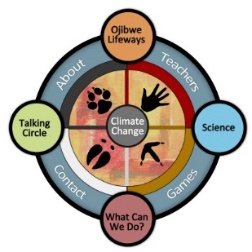 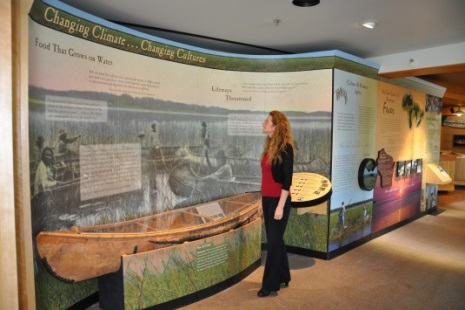 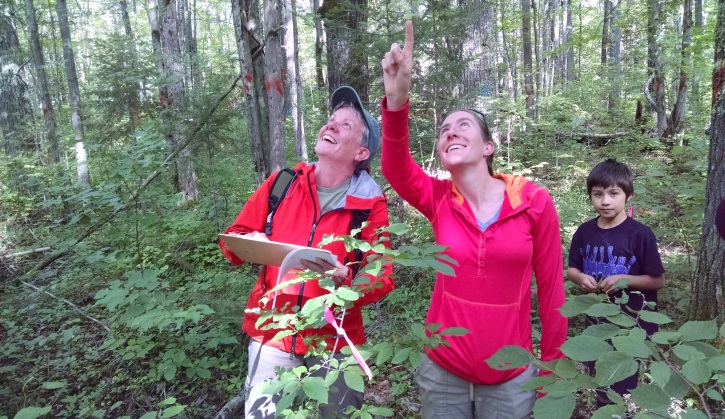 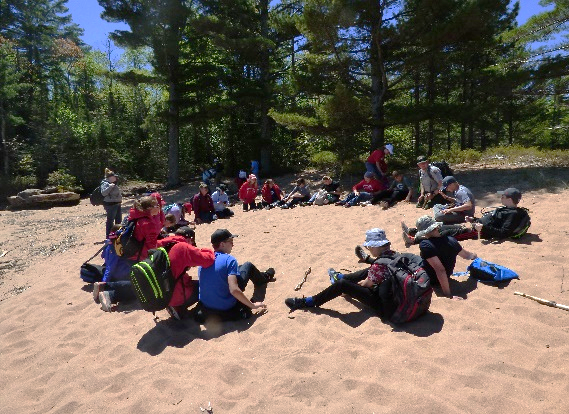 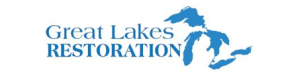 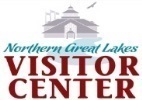 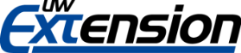 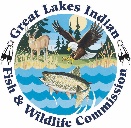 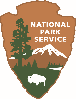 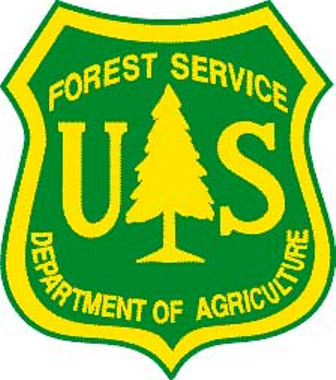 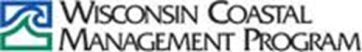 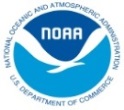 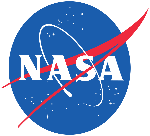 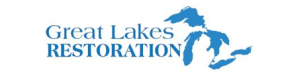 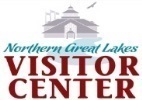 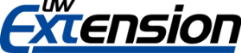 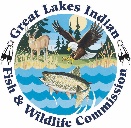 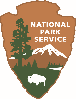 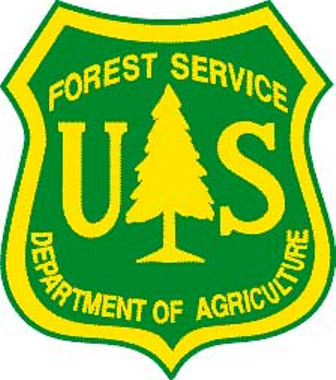 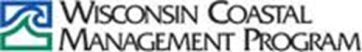 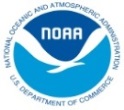 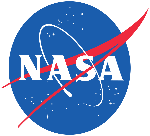 